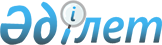 О внесении дополнения в приказ Министра сельского хозяйства Республики Казахстан от 20 июля 2015 года № 18-02/664 "Об утверждении норм и нормативов по охране, защите, пользованию лесным фондом, воспроизводству лесов и лесоразведению на участках государственного лесного фонда"Приказ и.о. Министра экологии и природных ресурсов Республики Казахстан от 21 июля 2023 года № 227. Зарегистрирован в Министерстве юстиции Республики Казахстан 24 июля 2023 года № 33141
      ПРИКАЗЫВАЮ:
      1. Внести в приказ Министра сельского хозяйства Республики Казахстан от 20 июля 2015 года № 18-02/664 "Об утверждении норм и нормативов по охране, защите, пользованию лесным фондом, воспроизводству лесов и лесоразведению на участках государственного лесного фонда" (зарегистрирован в Реестре государственной регистрации нормативных правовых актов за № 11995) следующее дополнение:
      Нормы и нормативы по охране, защите, пользованию лесным фондом, воспроизводству лесов и лесоразведению на участках государственного лесного фонда, утвержденные указанным приказом:
      дополнить пунктом 9 следующего содержания:
      "9. Нормативы оснащения работников лесных пожарных станций государственных учреждений лесного хозяйства и особо охраняемых природных территорий противопожарной одеждой
      2. Комитету лесного хозяйства и животного мира Министерства экологии и природных ресурсов Республики Казахстан в установленном законодательством порядке обеспечить:
      1) государственную регистрацию настоящего приказа в Министерстве юстиции Республики Казахстан;
      2) размещение настоящего приказа на интернет-ресурсе Министерства экологии и природных ресурсов Республики Казахстан;
      3) в течение десяти рабочих дней после государственной регистрации настоящего приказа представление в Департамент юридической службы Министерства экологии и природных ресурсов Республики Казахстан сведений об исполнении мероприятий, предусмотренных подпунктами 1) и 2) настоящего пункта.
      3. Контроль за исполнением настоящего приказа возложить на курирующего вице-министра экологии и природных ресурсов Республики Казахстан.
      4. Настоящий приказ вводится в действие по истечении десяти календарных дней после дня его первого официального опубликования.
      "СОГЛАСОВАН"Министерство финансовРеспублики Казахстан
      "СОГЛАСОВАН"Министерствонациональной экономикиРеспублики Казахстан
					© 2012. РГП на ПХВ «Институт законодательства и правовой информации Республики Казахстан» Министерства юстиции Республики Казахстан
				
№ п/п
Наименование
Единица измерения
Количество
Область распространения
1.
Плащ пожарного (комбинезон)
Штука
1
На каждого сотрудника лесной пожарной станции (за исключением радиооператора и слесаря по ремонту пожарных машин, оборудования и аппаратуры)
2.
Спецодежда и спецобувь (куртка и брюки со съемным теплоизоляционным подкладом, подшлемник шерстяной, пояс спасательный пожарный с карабином, кобура поясная для топора пожарного, сапоги пожарные) в комплекте
Комплект
1
На каждого сотрудника лесной пожарной станции (за исключением радиооператора и слесаря по ремонту пожарных машин, оборудования и аппаратуры)
3.
Защитные каски
Штука
1
На каждого сотрудника лесной пожарной станции (за исключением радиооператора и слесаря по ремонту пожарных машин, оборудования и аппаратуры)
4.
Перчатки (рукавицы)
Штука
1
На каждого сотрудника лесной пожарной станции (за исключением радиооператора и слесаря по ремонту пожарных машин, оборудования и аппаратуры)
      И.о. министра Экологиии природных ресурсовРеспублики Казахстан 

Н. Шарбиев
